Title V Block Grant Review of Accomplishments and Data Trends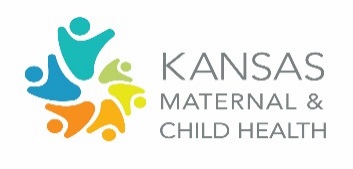 Domain Group:  AdolescentConsidering the information provided, answer the following questions: Looking at the plan overview for this domain, what is your commitment as a council member and the organization you represent to advance this plan?   Share here:  https://forms.gle/AJrBkeEHNfbjw25r7 Review the data for your population domain in the NOM/NPM/SPM Table. What trends stand out to you?NOM’s: 16.1-16.3; 18-21; 22.3-23		NPM’s: 8-10Review the data for your population domain in the NOM/NPM/SPM Table. What trends stand out to you?NOM’s: 16.1-16.3; 18-21; 22.3-23		NPM’s: 8-10Review the data for your population domain in the NOM/NPM/SPM Table. What trends stand out to you?NOM’s: 16.1-16.3; 18-21; 22.3-23		NPM’s: 8-10Review the data for your population domain in the NOM/NPM/SPM Table. What trends stand out to you?NOM’s: 16.1-16.3; 18-21; 22.3-23		NPM’s: 8-10What contributing factors may be associated with the trend you are seeing?  Share any specific examples or stories related to contributing factors.What emerging needs might impact this trend in the next couple of years? How might we address those?Reflect on the upcoming activities from the State Plan in the Block Grant for your population domain, as presented today. Reflect on the upcoming activities from the State Plan in the Block Grant for your population domain, as presented today. Reflect on the upcoming activities from the State Plan in the Block Grant for your population domain, as presented today. Reflect on the upcoming activities from the State Plan in the Block Grant for your population domain, as presented today. Upcoming ActivitiesUpcoming ActivitiesWhat opportunities exist to elevate or further advance existing efforts?What non-KDHE/Title V initiatives exist that align with these particular activities?TrainingsKan-Be-Healthy trainings for local health departments (on: KBH Orientation Manual, Bright Futures guidelines, online toolkit) Learning CollaborativesAdolescent SBIRT Toolkit (cohort = 5 LHDs)Creating youth-friendly environments (cohort = 5-10 LHDs)One-on-one; Environment assessments for youth walk-throughs; Staff trainingsCampaigns - Youth Health Guide and WHY (Whole Healthy You) Spring/Back to School dissemination statewide1-800-CHILDREN Adolescent VoicesPartner with KCSL to engage youth in marketing strategies TrainingsKan-Be-Healthy trainings for local health departments (on: KBH Orientation Manual, Bright Futures guidelines, online toolkit) Learning CollaborativesAdolescent SBIRT Toolkit (cohort = 5 LHDs)Creating youth-friendly environments (cohort = 5-10 LHDs)One-on-one; Environment assessments for youth walk-throughs; Staff trainingsCampaigns - Youth Health Guide and WHY (Whole Healthy You) Spring/Back to School dissemination statewide1-800-CHILDREN Adolescent VoicesPartner with KCSL to engage youth in marketing strategies 